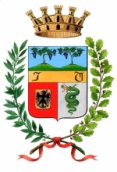 COMUNE DI TRADATE- Provincia di Varese - Ufficio PatrimonioAVVISO PUBBLICO PER LA RICERCA DI N. 2 ALLOGGI DA PRENDERE EVENTUALMENTE IN LOCAZIONE DA DESTINARE A SERVIZI ABITATIVI TRANSITORI (SAT).MODELLO A - OFFERTA ALLOGGIO DI PROPRIETA' DA DESTINARE ALLA LOCAZIONEIL/LA SOTTOSCRITTO/ACOGNOME: _____________________________________________________________________________NOME: _________________________________________________________________________________CODICE FISCALE: _________________________________________________________________________RESIDENTE IN: ___________________________________________________________________________VIA E N. CIVICO: __________________________________________________________________________RECAPITO TEL. (OBBLIGATORIO): ____________________________________________________________EMAIL (FACOLTATIVO): ____________________________________________________________________EVENTUALI ALTRI PROPRIETARI DELL'ALLOGGIO (INDICARE TUTTI I PROPRIETARI):1.COGNOME: ____________________________________________________________________________NOME: _________________________________________________________________________________CODICE FISCALE: _________________________________________________________________________RESIDENTE IN: ___________________________________________________________________________VIA E N. CIVICO: __________________________________________________________________________2. COGNOME: ____________________________________________________________________________NOME: _________________________________________________________________________________CODICE FISCALE: _________________________________________________________________________RESIDENTE IN: ___________________________________________________________________________VIA E N. CIVICO: __________________________________________________________________________3. COGNOME: ____________________________________________________________________________NOME: _________________________________________________________________________________CODICE FISCALE: _________________________________________________________________________RESIDENTE IN: ___________________________________________________________________________VIA E N. CIVICO: __________________________________________________________________________4. COGNOME: ____________________________________________________________________________NOME: _________________________________________________________________________________CODICE FISCALE: _________________________________________________________________________RESIDENTE IN: ___________________________________________________________________________VIA E N. CIVICO: __________________________________________________________________________in qualità di proprietario/a dell'unità abitativa sotto descritta, dichiara di aver preso visione di tutte le norme ed i requisiti previsti dall'Avviso Pubblico e, consapevole delle sanzioni penali previste per le ipotesi di falsità in atti e dichiarazioni mendaci, certifica i dettagli sottostanti relativi all'alloggio sito in TRADATE oggetto dell'offerta:RIFERIMENTI DELL'ALLOGGIOINDIRIZZO: Tradate, via ____________________________________________________________________RIFERIMENTI CATASTALI: Foglio _______________ Mappale ______________ Subalterno ______________CARATTERISTICHE DELL'ALLOGGIOTIPOLOGIA FABBRICATO (condominio, casa di cortile, ecc...) ______________________________________ANNO DI COSTRUZIONE ____________________________________________________________________SUPERFICIE CALPESTABILE (MQ) ______________________ N. VANI ________________________________DESCRIZIONE VANI _______________________________________________________________________________________________________________________________________________________________PIANO ________________________________ ASCENSORE (SI/NO) _________________________________BOX (SI/NO) __________________ BOX (MQ)___________________ POSTO AUTO (SI/NO)______________CANTINA (SI/NO) ____________________________ CANTINA (MQ) ________________________________RISCALDAMENTO (AUTONOMO/CENTRALIZZATO) _______________________________________________ARREDATO (NO, SI' COMPLETAMENTE, Sì PARZIALMENTE in quest'ultimo caso dettagliare arredo presente):_____________________________________________________________________________________________________________________________________________________________________________________________________________________________________________________________________PRESENZA CERTIFICAZIONE IMPIANTIIMPIANTO ELETTRICO (SI/NO)				__________________________________________IMPIANTO GAS/TERMICO (SI/NO)			__________________________________________ATTESTATO DI PRESTAZIONE ENERGETICA - APE (SI/NO) __________________________________________TERMINI CONTRATTUALICANONE LOCAZIONE ANNUO RICHIESTO (IN CIFRE) € ____________________________________________CANONE LOCAZIONE ANNUO RICHIESTO (IN LETTERE) ___________________________________/00 EUROSPESE CONDOMINIALI ANNUE (per la gestione ordinaria a carico dell'inquilino) € ______________________RICHIESTA DEPOSITO CAUZIONALE (SI/NO) _______ IMPORTO DEPOSITO CAUZIONALE € _______________N.B. ALLEGARE PLANIMETRIA CATASTALE E ALMENO N. 4 FOTOGRAFIE ATTUALI DELL'ALLOGGIO (ESTERNO E INTERNO).DATA __________________________________________________________________________________FIRMA/E PROPRIETARIO/I____________________________________________________________________________________________________________________________________________________________________________________________________________________________________________________________________________________________________________________________________________________________